INFORMATIVA PEDIBUS AI GENITORISAN ROCCOGentile genitore, il Pedibus lunedì 7 Maggio 2018 e proseguirà fino al termine dell’anno scolastico 2017/2018. Di seguito ti elenchiamo gli orari del servizio e i transiti alle fermate lungo il percorso delle linee del Pedibus nella scuola Primaria  “San Rocco”.l percorsi si snoderanno lungo i seguenti itinerari:LINEA GIALLA MAINLINEA ARANCIONEI moduli per l’iscrizione dovranno essere riconsegnata entro venerdì 27 Aprile presso la scuola Primaria di San Rocco.I bambini  che usufruiranno del Pedibus si faranno trovare alla fermata da loro solitamente utilizzata. Dovranno indossare la pettorina che sarà loro fornita. Se il bambino dovesse arrivare in ritardo e perdere il Pedibus, sarà responsabilità dei genitori accompagnarlo a scuola.Per il viaggio di ritorno i bambini dovranno riunirsi, all’uscita dalle proprie classi, presso il “capolinea Pedibus” della scuola debitamente segnalato e gli accompagnatori verificheranno il gruppo del ritorno in base alla composizione del gruppo dell’andata. Eventuali assenze dovranno essere sempre comunicate in tempo. Il Pedibus presterà servizio con qualsiasi tempo, rispettando il calendario scolastico e gli orari prefissati. Non presterà servizio nei giorni in cui siano previsti scioperi e le lezioni non siano garantite (in questi casi la scuola si premura sempre di avvisare le famiglie), ed in presenza di eventi atmosferici particolarmente intensi (in questo caso riceverete comunicazione tempestiva da parte della Coordinatrice). I genitori o chi per essi, sono tenuti a essere presenti all’arrivo del Pedibus al capolinea o alla fermata prestabilita, con rigorosa puntualità, al fine di evitare ritardi. Il conducente ed il controllore sono genitori volontari, a cui non compete la sorveglianza oltre l’orario evidenziato nel segnale. In caso di ritardo dovuto a imprevista emergenza é necessario avvisare telefonicamente il referente, così che la situazione venga gestita in modo opportuno. L’alunno che non sia autorizzato ad intraprendere in autonomia il percorso di rientro alla propria abitazione, in caso di assenza del genitore o di chi ne fa le veci alla fermata di riferimento all’orario prestabilito, proseguirà fino al capolinea, e successivamente verrà riaccompagnato al plesso scolastico.Eventuali motivi di salute che impediscano ad un bambino di partecipare al Pedibus per un periodo di tempo devono essere comunicati alla Coordinatrice.Il servizio è completamente gratuito e i genitori accompagnatori prestano la loro opera a titolo di volontariato. E’ importante che i bambini utilizzatori del Pedibus siano consapevoli che ciò costituisce un piccolo privilegio e che se non si comporteranno in maniera responsabile, mettendo a rischio la propria sicurezza e quella dei compagni, potranno essere esclusi dal servizio.I bambini godono della copertura assicurativa attivata dalla scuola.Il numero della Coordinatrice a cui rivolgersi per tutte le informazioni e le comunicazioni è 340 5981129.Lo staff del PedibusSERVIZIO PEDIBUSMODULO ISCRIZIONE e AUTORIZZAZIONIARZIGNANO – SAN ROCCO a.s. 2017/2018Io sottoscritto/a _________________________________________________________________Nato a ________________________________________________Il_______________________Residente a______________________ In Via__________________________	N.____________Telefono__________________________	Cellulare ________________________________E-Mail ________________________________________________________________________Genitore di ___________________________ Nato/a a  _________________________________Il ________________________________ Frequentante la Classe ________________________Linea di frequenza:Linea Gialla MainLinea ArancioneComunico che mio figlio/a accederà al servizio Pedibus:dal capolinea/fermata ________________________________ ore________e nel viaggio di ritorno terminerà di utilizzare il servizio: al capolinea/fermata_________________________________ ore________nei seguenti giorni:    andata     (L) (M) (M) (G) (V) (TUTTI)     ritorno      (L) (M) (M) (G) (V) (TUTTI)Dichiaro inoltre che mio figlio/a proseguirà (  ) – NON proseguirà (  ) autonomamente il tragitto dal capolinea/fermata fino alla residenza.L’alunno che non sia autorizzato ad intraprendere in autonomia il percorso di rientro alla propria abitazione, in caso di assenza del genitore o di chi ne fa le veci al capolinea/fermata di riferimento all’orario prestabilito proseguirà fino al capolinea e successivamente riaccompagnato al plesso scolastico.Tutela della privacy: Il conferimento dei dati indicati è obbligatorio ai fini dell’ottenimento del servizio richiesto. Studio Progetto soc. coop. soc. tratta i dati personali e sensibili strettamente necessari per fornire i servizi richiesti in conformità con quanto stabilito dal D.Lgs. 196/2003, anche in via elettronica, dai soggetti specificatamente autorizzati. Lei ha diritto, ai sensi dell’art. 7 del D.Lgs. 196/2003, di conoscere quali siano i dati registrati presso di noi che riguardano suo figlio, di chiederne la variazione o cancellazione ed opporsi al loro trattamento, salvo l’impossibilità di fornire i servizi. L’Informativa Completa è disponibile al link http://www.studioprogetto.org/studio-progetto/privacy . A seguito di quanto descritto, riguardo alla PRIVACYAutorizzo il trattamento dei dati personali e sensibili miei e di mio figlio per le finalità del Servizio e nei limiti stabiliti dalla Legge sulla Privacysì	noRiguardo a FOTO e FILMATIAutorizzo l’utilizzo di riprese audio-video e di fotografie, la loro visione e duplicazione, nelle quali sia ripreso mio/a figlio/a per le attività e la promozione del Servizio 					sìnoAutorizzo l’utilizzo delle stesse per le attività e la promozione della Cooperativa, anche tramite il sito web e le reti socialisì	noRiguardo a PARTICOLARI ESIGENZEDichiaro che mio figlio è allergico a ______________________________________Altro da comunicare_______________________________________________Data____________		                                        Firma___________________________.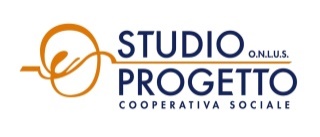 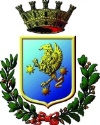 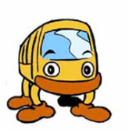 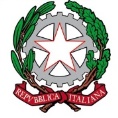 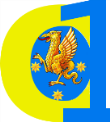 ANDATARITORNOCapolinea Park Main7.4513.15Fermata 1 via Spalato7.5013.10Fermata 2 Via Trento7.5313.07Scuola San Rocco7.5513.05ANDATARITORNOPark Tiepolo7.3813.20Fermata 1 via dei Mille (FTV)7.4213.17Fermata 2 Park Custoza7.4513.14Fermata 3 Via Stadio7.4813.12Fermata 4 Via San Martino7.5213.07Scuola San Rocco7.5513.05